Coupon réponse – Inscription au portail familleSuite à la transmission de votre coupon réponse, vous recevrez par mail un lien pour créer votre session sur le portail famille de Dinan Agglomération.  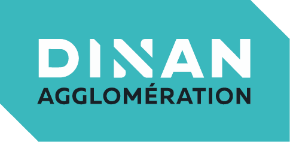 Les données seront conservées jusqu’à la majorité de vos enfants.Vous pouvez accéder aux données vous concernant, les rectifier, demander leur effacement ou exercer votre droit à la limitation du traitement de vos données. (en fonction de la base légale du traitement, mentionner également : Vous pouvez retirer à tout moment votre consentement au traitement de vos données ; Vous pouvez également vous opposer au traitement de vos données ; Vous pouvez également exercer votre droit à la portabilité de vos données)Consultez le site cnil.fr pour plus d’informations sur vos droits.PARENT 1PARENT 2ENFANT 1ENFANT 2ENFANT 3NomPrénomDate de naissanceLieu de naissanceMailN° de téléphoneAdresse postale et code postal Numéro Allocataire (ALSH) 